CONSELHO MUNICIPAL DA CIDADE DE PETRÓPOLISCOMCIDADEReunião Ordinária do Conselho Municipal da Cidade de Petrópolis, COMCIDADE, realizada em um de setembro de dois mil e quatorze, com primeira chamada às 18:00 e segunda chamada às 18h30min no auditório da Secretaria de Trabalho, Assistência Social e Cidadania, situado à Avenida Ipiranga, n.º 544, Centro, Petrópolis-RJ, tendo como pauta os seguintes assuntos: 1 - Abertura e informes, 2 - Prestação de contas pelo Exmo. Sr. Prefeito Dr. Rubens Bomtempo e o Secretário Municipal de Planejamento e Desenvolvimento Econômico, Sr Robson Cardinelli, 3 - Ações do Plano Municipal de Saneamento Básico, 4 - Ações do Plano Municipal de Mobilidade Urbana, 5 - Assuntos gerais. A reunião foi iniciada às 19:10min. Sr. Robson Cardinelli iniciou os trabalhos comunicando que o Sr. Eduardo Áscoli, solicitou afastamento do cargo de Secretário de Planejamento e Desenvolvimento Econômico por motivos pessoais; assim  ele recebeu convite do  Prefeito Rubens Bomtempo para assumir o cargo de secretário, o que prontamente  aceitou, sabendo dos desafios a serem enfrentados. Informou que tendo em vista essa nova atribuição e, tendo que, concomitantemente, assumir a presidência do ComCidade, aproveita para convidar a Sra. Silvia Guédon para assumir a primeira secretaria deste Conselho. Pediu desculpas pela convocação para esta reunião ter sido realizada em cima da hora, mas que as próximas convocações serão normalizadas. Comentou que  o Prefeito  viria hoje, mas não vai poder estar presente e, sendo assim, a prestação de contas prevista no edital de convocação ficará para a próxima reunião. Na seqüência, o Sr. Robson Cardinelli passou para os informes. Disse que no mês de agosto houveram três audiências públicas, destacando a ocorrida na Universidade Católica de Petrópolis, no ultimo dia 11 de agosto, sobre o Plano Municipal de Saneamento Básico (PMSB), da qual  participaram algumas autoridades como, por exemplo, o Vereador Silmar Fortes e a Promotora do MPE, Dra Zilda Januzzi. Informou que conforme sugerido na ocasião, o prazo de discussão do Plano Municipal de Saneamento será ampliado, devendo haver mais quatro Audiências Públicas para atender aos anseios do Plano. O Vereador Silmar Fortes solicitou que a cartilha, resumo do trabalho, fosse encaminhada com antecedência para os Conselheiros, pois o conteúdo do plano é muito extenso e, desta forma o entendimento ficará facilitado. O Sr. Robson Cardinelli continuou sua explanação informando que o material (cartilha) estava errado, mas foi corrigido e encontra-se disponibilizado no site da prefeitura, para que todos possam acessar. Destacou ainda que o material contém treze folhas e, resume o conteúdo do Plano que na integra contém mais de setecentas folhas.  Destacou que através do próprio site, podem-se encaminhar sugestões e/ou críticas sobre o Plano. O Senhor Robson Cardinelli disse que apesar de ampla divulgação, até o momento, não se obteve qualquer crítica, colaboração ou sugestão, mesmo com cerca de quinhentos acessos  ao site. O Sr. Almir Schmidt informou que o prazo para conclusão do Plano de Saneamento estabelecido pelo Governo Federal, foi prorrogado até dezembro de 2015. O Sr. Robson ressaltou a importância de se marcar as Audiências Públicas e, disse que o governo tem como meta, a entrega do Plano antes do prazo. A Sra. Maria de Fátima Favero  do COMED comentou que Petrópolis ficou em 29º (vigésimo nono) lugar, em um ranking nacional de saneamento, elaborado pelo Instituto Trata Brasil, mesmo sem ainda ter o seu PMSB concluído. O Senhor Almir Schmidt, destacou que esta colocação é decorrência dos dados coletados através do SNIS – Sistema Nacional de Informações de Saneamento. Em relação ao tema Mobilidade Urbana, o Sr.  Robson Cardinelli informou que o desenvolvimento dos projetos que contemplam o previsto no PAC2 Mobilidade Urbana – média cidades, estão sendo desenvolvidos e apresentados em Audiências Públicas. Informou que a ultima Audiência foi realizada no dia 20 de agosto, na Mecânica Fusão situada à Rua Coronel Veiga, onde na ocasião foi exposta aos participantes a proposta para duas intervenções: Uma na localidade denominada Duas Pontes,  e outra para a Rua General Rondon, onde está previsto a duplicação de um trecho de aproximadamente um quilômetro, destacando que em ambos os locais existem sérios problemas de retenção que afetam a mobilidade. Na seqüência, o Sr. Robson Cardinelli destacou a importância da participação de todos nestas audiências, principalmente os moradores da região onde no futuro serão realizadas as obras, pois são essas pessoas que mais sofrem diariamente com o problema. Informou que está sendo programada uma terceira Audiência Pública sobre o assunto e que os resultados obtidos até agora foram muito positivos, pois estão ocorrendo colaborações efetivas, as quais estão sendo incorporadas ao Projeto. Falou ainda sobre um Grupo de Trabalho que se reúne semanalmente na CPTrans para discutir o Plano de Mobilidade Urbana. Sugere uma breve apresentação deste grupo no ComCidade. O Sr. Robson informou ainda, que no último dia 21 de agosto houve também uma Audiência Pública para apresentação da proposta de Lei Orçamentária Anual (LOA) para o exercício de 2015 e, que esta foi realizada conjuntamente com a reunião ordinária do Conselho Revisor do Plano Diretor (CRPD). O Conselheiro Sr. Carlos Eduardo da Cunha Pereira cumprimentou o Secretário pelo novo Cargo assumido e, manifestou satisfação com a iniciativa do COMDEMA em debater o Plano Municipal de Saneamento Básico (PMSB). Disse também que gostaria que, quando fosse discutido o Plano de Mobilidade Urbana, não fosse esquecida a questão da mobilidade nos Distritos, principalmente no que tange a novos empreendimentos  já em fase de execução entre Corrêas e a ponte do “Arranha-Céu” em Itaipava. O Conselheiro Sr. Jonny Klemperer disse reconhecer que o Secretário de Planejamento  está sobrecarregado e mostra preocupação com a grande quantidade de planos e projetos que estão a cargo da secretaria. O Secretário Robson Cardinelli agradeceu a preocupação do Conselheiro e, garantiu que os trabalhos não serão prejudicados. Disse também ter vinte dias que assumiu a secretaria e, neste curto período, já conversou sobre o ComCidade com a Sra. Luciane Bomtempo, Secretária Chefe de Gabinete do Prefeito e que ela acha de fundamental importância a presença dos todos os representantes do Governo nas reuniões do Conselho, portanto, irá cobrar a presença de todos nas futuras reuniões. Sr. Robson também lembrou que muitos Conselhos Municipais constituídos, até hoje, não indicaram os seus Representantes para compor o ComCidade, devendo esta situação ser regularizada. Comentou sobre a saída do Sr. Carlos Henrique David, outrora Chefe do Núcleo de Apoio às Comissões e Conselhos e a entrada do Sr. Fernando Araújo como novo titular. A Conselheira Sra. Rosimar Silveira, sugere que as atas sejam enviadas para cada Conselheiro ao final das reuniões, para que se possa tomar ciência. O Sr Robson diz que aceita a idéia e pergunta ao Sr. Fernando Araújo se é possível a mudança. Sr. Fernando explica que requisitou um funcionário da Secretaria de Educação, Sr Luiz Gorni, e que foi prontamente atendido pela Secretária. Informou que o funcionário está em treinamento, mas que pretende que o mesmo acompanhe todas as reuniões e contribua na produção das atas. O Conselheiro Sr. Ivo da Silva sugere que as atas sejam digitadas durante as reuniões para facilitar. O Conselheiro Sr. Paulo Martins disse que as reuniões devem ser gravadas, no que o Sr. Fernando Araújo disse que isso já foi requisitado e que neste momento a ata permanecerá assim, escrita à mão na reunião, e, posteriormente, será digitada. A Sra. Rosimar salienta que as atas não podem ser modificadas no que o Sr. Fernando Araújo concorda e lembra que as mesmas serão ou não aprovadas pelos seus respectivos conselhos, salientando que esta ação é apenas uma contribuição da Casa dos Conselhos para os Conselhos do município. O Sr. Fernando Araújo diz ainda, que com o trabalho que está se fazendo, pretende que em um futuro próximo, em três ou quatro dias as atas possam estar disponibilizadas aos Conselheiros para eventuais alterações. Diz ainda que tem trabalhado no sentido de reestruturar a Casa dos Conselhos e que pretende ter imóvel para abrigar todos Conselhos. Informou também já ter solicitado data show, notebook, gravador e que no futuro se pretende transmitir ao vivo as reuniões e ter o áudio pra ficar arquivado junto com a respectiva Ata. Comentou também que a Sra. Maria da Penha o ajuda muito e teve seu horário estendido para acelerar a organização. O Senhor Robson Cardinelli solicitou que a ata seja encaminhada aos Conselheiros antes da próxima reunião e o Sr. Fernando Araújo pediu para que a convocação seja realizada com a maior brevidade possível. A Conselheira Sra. Rosimar Silveira gostaria que as reuniões fossem mais dinâmicas, pois não quer só ouvir, quer espaço e prestações de contas por parte do Governo e que os Conselheiros falem sobre seus respectivos Conselhos. Sr. Robson  sugeriu a todos encaminhar sugestões através do email do Conselho. A conselheira Sra. Rosimar enfatiza que deveria ser dada  uma dinâmica nova às reuniões e falou da importância dos vinte e seis conselhos estarem representados nas reuniões, com pauta de reunião mais prática, pois do contrário, desestimula as pessoas a comparecerem. Falou sobre a paralisação de setenta e duas horas dos profissionais da educação, que foi necessária, mesmo sendo desgastante. Perguntou sobre quem representa o COMSAÚDE para falar sobre o número elevadíssimo de trabalhadores doentes, e que estão se aposentando com 10 (dez) anos de trabalho e, que isso vai “quebrar” o INPAS. A Sra. Ângela Alcântara disse que o problema não é falta de funcionários e sim, muitos licenciados e que só em um Diário Oficial que leu, tinham mais de dez. A conselheira Sra. Rosimar Silveira disse que na Secretaria de Educação tem cerca de três mil funcionários e, que todo mês, cerca de quinhentos entram em licença para tratamento de saúde, caracterizando um problema de saúde pública. O conselheiro Sr. Ricardo Francisco disse que esse problema não é só municipal e sim nacional e, que esses profissionais  deveriam ser esclarecidos sobre isso. Disse também que funcionários da rede pública se aposentam com melhores condições do que os da rede privada. Destacou ainda,  que inúmeras cidades brasileiras desistiram de oferecer, através de sua rede municipal de ensino, a educação fundamental, optando por adquirir ônibus para transportar alunos para municípios vizinhos a um custo muito menor. A Sra. Rosimar disse não falar em salário, mas em condições básicas de trabalho. Comentou que servidores da rede municipal de ensino estão desenvolvendo a doença chamada LER, destacando que não existe CIPA e que estão trabalhando em condições precárias. E não havendo mais assuntos a tratar, a reunião  foi encerrada  às 20h30min.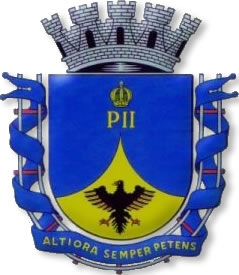 